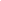 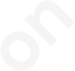 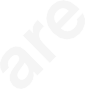 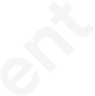 1:2Համո Սահյանի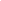 1 Լևոն Մկրտչյան,2 Пришвин М., Собр. соч., М., 1957, с. 692: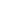 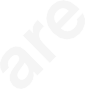 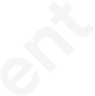 Դավթյանը, Սևակը3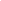 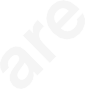 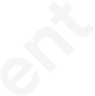 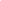 3 Սուրեն Աղաբաբյանը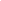 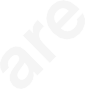 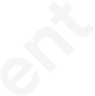 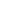 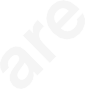 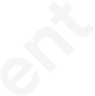 Թումանյանական 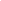 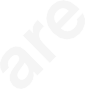 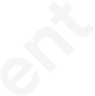 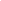 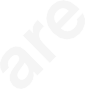 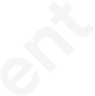 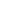 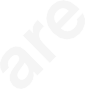 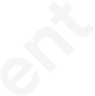 4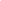 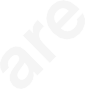 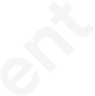 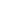 4 Սուրեն Աղաբաբյանը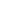 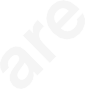 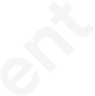 5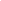 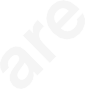 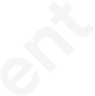 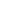 5 Լևոն Մկրտչյան,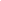 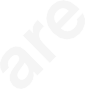 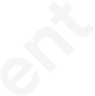 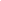 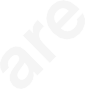 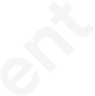 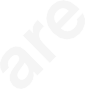 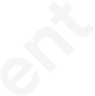 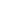 Լևոն ՄկրտչյանՍուրեն ԱղաբաբյանըПришвин М., Собр. соч., М., 1957,